IL SECOLO XIX        23 luglio 2007APRE IL CANTIEREVoltri, la passeggiatasfratta il pattinaggio
Oggi inizia la demolizione del palazzetto dove si allenano le atlete di due società sportive. 
Che ora chiedono un'alternativaRUSPE PRONTE a entrare in azione a Voltri.Il cantiere per la costruzione della nuova passeggiata a mare non può fermarsi. Neanche di fronte al pallone aerostatico che copre la pista di pattinaggio sulla quale si allenano le atlete delle società sportive "Asd hockey e pattinaggio Voltri" e "Freeskating".Oggi dovrebbe iniziare la demolizione del palazzetto, costruito, in via provvisoria circa 15 anni fa per far posto alla bocciofila, sull'area demaniale.La provvisorietà della struttura è diventata a lungo termine e ora scade a causa del cantiere della passeggiata che non può rimanere fermo, altrimenti perde i fondi europei che contribuiscono a finanziare un investimento complessivo di circa 300 mila euro, coperto in parte anche da uno stanziamento della Fondazione Carige. "Asd hockey e pattinaggio Voltri" e "Freeskating" lo scorso maggio hanno ricevuto dalla Provincia lo sfratto dal "palazzetto", una proroga ha permesso loro di continuare a utilizzare la pista sino al termine del campionato, ma adesso non ci possono più essere rinvii.La struttura ha le ore contate, i dirigenti sportivi e le famiglie delle atlete non nascondono le loro preoccupazioni.«Chiediamo che la pista venga ricostruita in adiacenza alla passeggiata - dichiara Gabriella Ferriani, consigliere di "Asd hp Voltri" - per poter continuare ad allenarci dove lo abbiamo fatto per tanti anni, nonostante le difficoltà di una tensostruttura priva di riscaldamento, servizi igienici, spogliatoi».L'alternativa il Comune l'ha proposta: è la pista scoperta dell'area Pianacci al Cep di Prà.«C'è il progetto per coprire l'area e attrezzarla - dichiara Roberto Bruzzone, presidente della circoscrizione Ponente - Ne faremo un impianto omologabile per le gare internazionali, requisito che l'attuale struttura non ha».La sistemazione a Pianacci, però,non piace alle due società che complessivamente contano un centinaio di iscritti e portano sulla pista cinquanta pattinatrici tutti i giorni.«Pensiamo sia una zona poco sicura - aggiunge Ferriani - L'area inoltre è scomoda da raggiungere».Carlo Besana, presidente del consorzio sportivo Pianacci, assicura che non ci sono problemi di incompatibilità ambientale nel quartiere. «Appena concluse le serate musicali - spiega - potranno partire i lavori che dovrebbero durare 90 giorni. L'impianto sarà l'unico in Liguria a poter ospitare gare internazionali».Tra le atlete che sono diventate campionesse preparandosi sulla pista di Voltri spiccano Sonia Traversa, tre volte campionessa del mondo, Sara Sperandio, Greta Piccardo ed Eleonora Gualco, protagoniste dei campionati italiani Uisp di pattinaggio artistico che si sono svolti a Scanno.DEBORA BADINELLI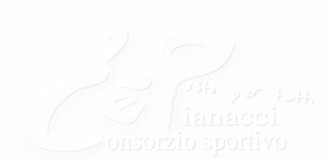 